Publicado en Madrid el 17/10/2017 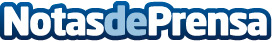 Tyco presenta la nueva versión del software de gestión de vídeo 'Victor Unified' y 'VideoEdge NVR 5.0'El software de gestión de vídeo victor Unified y la versión 5.0 de VideoEdge NVR ofrecen una nueva interfaz de usuario, protección del perímetro y reconocimiento de matrículas de vehículosDatos de contacto:Tyco636566095Nota de prensa publicada en: https://www.notasdeprensa.es/tyco-presenta-la-nueva-version-del-software-de_1 Categorias: Hardware Software Ciberseguridad http://www.notasdeprensa.es